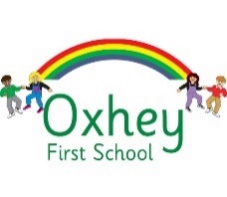 Autumn 1Autumn 2Spring 1Spring 2Summer 1Summer 2Alternate pronunciationsWord EndingsSuffixesHomophones/Near HomophonesY2 Word ListOther Spelling SkillsThe /s/ sound spelt c before e, i and yrace, ice, cell, city, fancyThe /dʒ/ sound spelt as ge and dge at the end of wordsbadge, edge, bridge, dodge, fudgeage, huge, change, charge, bulge, villageAdding the endings – ing, –ed, –er, –est and –y to words ending in –e with a consonant before ithiking, hiked, hiker, nicer, nicest, shinysee/seabe/beesun/sondoorfloorpoormindkindsurepastafterplantanywhowouldThe /ʌ/ sound spelt oother, mother, brother, nothing, MondayThe /l/ or /əl/ sound spelt –le at the end of wordstable, apple, bottle, little, middleThe suffix –ly. If a suffix starts with a consonant letter, it is added straight on to most root words without any change to the last letter of those words. Badly Exception-2 or mre syllable root words ending in y preceded by a consonant(happily)see/seabe/beesun/sondoorfloorpoormindkindsurepastafterplantanywhowouldThe /ɜ:/ sound spelt or after w word, work, worm, world, worthThe /aɪ/ sound spelt –y at the end of wordscry, fly, dry, try, reply, JulyAdding –ing, –ed, –er, –est and –y to words of one syllable ending in a single consonant letter after a single vowel letterThe last consonant letter of the root word is doubled to keep the /æ/, /ɛ/, /ɪ ɒ /, / / and /ʌ/ sound (i.e. to keep the vowel ‘short’). Exception: The letter ‘x’ is never doubled: mixing, mixed, boxer, sixes.patting, patted, humming, hummed, dropping, dropped, sadder, saddest, fatter, fattest, runner, runnysee/seabe/beesun/sondoorfloorpoormindkindsurepastafterplantanywhowouldThe /dʒ/ sound sometimes spelt as g elsewhere in words before e, i and ygem, giant, magic, giraffe, energy jacket, jar, jog, join, adjustThe /aɪ/ sound spelt –y at the end of wordscry, fly, dry, try, reply, JulyAdding –ing, –ed, –er, –est and –y to words of one syllable ending in a single consonant letter after a single vowel letterThe last consonant letter of the root word is doubled to keep the /æ/, /ɛ/, /ɪ ɒ /, / / and /ʌ/ sound (i.e. to keep the vowel ‘short’). Exception: The letter ‘x’ is never doubled: mixing, mixed, boxer, sixes.patting, patted, humming, hummed, dropping, dropped, sadder, saddest, fatter, fattest, runner, runnysee/seabe/beesun/sondoorfloorpoormindkindsurepastafterplantanywhowouldAlternate pronunciationsWord EndingsSuffixesHomophones/Near HomophonesY2 Word ListOther Spelling SkillsThe /ɔ:/ sound spelt a before l and llall, ball, call, walk, talk, alwaysRevise dge and ge.badge, edge, bridge, dodge, fudgeage, huge, change, charge, bulge, villageAdding –ed, –ing, –er and –est to a root word ending in –y with a consonant before it.The y is changed to i before –ed, –er and –est are added, but not before – ing as this would result in ii. The only ordinary words with ii are skiing and taxiing.copied, copier, happier, happiest, cried, replied …but copying, crying, replyingthere/their/they’rehere/hearpassclass grasswaterbehindcouldshouldbusypeoplemanyChristmaspathContractionscan’t, didn’t, hasn’t, couldn’t, it’s, I’llRevise The /s/ sound spelt c before e, i and yrace, ice, cell, city, fancyRevise The /l/ or /əl/ sound spelt –le at the end of wordstable, apple, bottle, little, middleThe suffix –nessIf a suffix starts with a consonant letter, it is added straight on to most root words without any change to the last letter of those wordssadness, plainness (plain + ness), Exception-2 or mre syllable root words ending in y preceded by a consonant (happiness)there/their/they’rehere/hearpassclass grasswaterbehindcouldshouldbusypeoplemanyChristmaspathContractionscan’t, didn’t, hasn’t, couldn’t, it’s, I’llRevise The /ʌ/ sound spelt oother, mother, brother, nothing, MondayWords ending in –tionstation, fiction, motion, national, sectionThe suffix –nessIf a suffix starts with a consonant letter, it is added straight on to most root words without any change to the last letter of those wordssadness, plainness (plain + ness), Exception-2 or mre syllable root words ending in y preceded by a consonant (happiness)there/their/they’rehere/hearpassclass grasswaterbehindcouldshouldbusypeoplemanyChristmaspathContractionscan’t, didn’t, hasn’t, couldn’t, it’s, I’llThe /r/ sound spelt wr at the beginning of wordswrite, written, wrote, wrong, wrapWords ending in –tionstation, fiction, motion, national, sectionThe suffix –nessIf a suffix starts with a consonant letter, it is added straight on to most root words without any change to the last letter of those wordssadness, plainness (plain + ness), Exception-2 or mre syllable root words ending in y preceded by a consonant (happiness)there/their/they’rehere/hearpassclass grasswaterbehindcouldshouldbusypeoplemanyChristmaspathContractionscan’t, didn’t, hasn’t, couldn’t, it’s, I’llRevise The /ɜ:/ sound spelt or after w word, work, worm, world, worthWords ending in –tionstation, fiction, motion, national, sectionThe suffix –nessIf a suffix starts with a consonant letter, it is added straight on to most root words without any change to the last letter of those wordssadness, plainness (plain + ness), Exception-2 or mre syllable root words ending in y preceded by a consonant (happiness)there/their/they’rehere/hearpassclass grasswaterbehindcouldshouldbusypeoplemanyChristmaspathContractionscan’t, didn’t, hasn’t, couldn’t, it’s, I’llAlternate pronunciations Word EndingsSuffixesHomophones/Near HomophonesY2 Word ListOther Spelling SkillsThe /ɒ/ sound spelt a after w and quwant, watch, wander, quantity, squashThe /l/ or /əl/ sound spelt –al at the end of wordsmetal, pedal, capital, hospital, animalRevise Adding the endings – ing, –ed, –er, –est and –y to words ending in –e with a consonant before ithiking, hiked, hiker, nicer, nicest, shinySee/seaWon/onelastchildprovebreaksteakclotheswholeoldgoldholdtoldevenhourContractionscan’t, didn’t, hasn’t, couldn’t, it’s, I’llThe /n/ sound spelt kn and (less often) gn at the beginning of wordsknock, know, knee, gnat, gnawRevise The /aɪ/ sound spelt –y at the end of wordscry, fly, dry, try, reply, JulyRevise Adding –ing, –ed, –er, –est and –y to words of one syllable ending in a single consonant letter after a single vowel letterpatting, patted, humming, hummed, dropping, dropped, sadder, saddest, fatter, fattest, runner, runnySee/seaWon/onelastchildprovebreaksteakclotheswholeoldgoldholdtoldevenhourContractionscan’t, didn’t, hasn’t, couldn’t, it’s, I’llThe /i:/ sound spelt –ey. The plural of these words is formed by the addition of –s (donkeys, monkeys, etc.). key, donkey, monkey, chimney, valleyRevise The /l/ or /əl/ sound spelt –le at the end of wordstable, apple, bottle, little, middleRevise Adding –ing, –ed, –er, –est and –y to words of one syllable ending in a single consonant letter after a single vowel letterpatting, patted, humming, hummed, dropping, dropped, sadder, saddest, fatter, fattest, runner, runnySee/seaWon/onelastchildprovebreaksteakclotheswholeoldgoldholdtoldevenhourContractionscan’t, didn’t, hasn’t, couldn’t, it’s, I’llRevise  the /s/ sound spelt c before e, i and yrace, ice, cell, city, fancyRevise dge and ge.badge, edge, bridge, dodge, fudgeage, huge, change, charge, bulge, villageRevise Adding –ing, –ed, –er, –est and –y to words of one syllable ending in a single consonant letter after a single vowel letterpatting, patted, humming, hummed, dropping, dropped, sadder, saddest, fatter, fattest, runner, runnySee/seaWon/onelastchildprovebreaksteakclotheswholeoldgoldholdtoldevenhourContractionscan’t, didn’t, hasn’t, couldn’t, it’s, I’llRevise the /r/ sound spelt wr at the beginning of wordswrite, written, wrote, wrong, wrapRevise dge and ge.badge, edge, bridge, dodge, fudgeage, huge, change, charge, bulge, villageRevise Adding –ing, –ed, –er, –est and –y to words of one syllable ending in a single consonant letter after a single vowel letterpatting, patted, humming, hummed, dropping, dropped, sadder, saddest, fatter, fattest, runner, runnySee/seaWon/onelastchildprovebreaksteakclotheswholeoldgoldholdtoldevenhourContractionscan’t, didn’t, hasn’t, couldn’t, it’s, I’llAlternate pronunciations Word EndingsSuffixesHomophones/Near HomophonesY2 Word ListOther Spelling SkillsRevise The /ʌ/ sound spelt oother, mother, brother, nothing, MondayRevise the /aɪ/ sound spelt –y at the end of wordscry, fly, dry, try, reply, JulyAdding –es to nouns and verbs ending in –yflies, tries, replies, copies, babies, carriesthere/their/they’reblue/blewbecausegreatmovebathchildrenwildmoneyeverybodyMrMrsmostonlybothThe possessive apostrophe (singular nouns)Megan’s, Ravi’s, the girl’s, the child’s, the man’sThe /ɔ:/ sound spelt ar after wwar, warm, towardsRevise the /aɪ/ sound spelt –y at the end of wordscry, fly, dry, try, reply, JulyThe suffix, –fulIf a suffix starts with a consonant letter, it is added straight on to most root words without any change to the last letter of those words. Exceptions: (1) argument (2) root words ending in –y with a consonant before it but only if the root word has more than one syllable.careful, playfulplentifulthere/their/they’reblue/blewbecausegreatmovebathchildrenwildmoneyeverybodyMrMrsmostonlybothThe possessive apostrophe (singular nouns)Megan’s, Ravi’s, the girl’s, the child’s, the man’sThe /ʒ/ sound spelt stelevision, treasure, usualRevise the /aɪ/ sound spelt –y at the end of wordscry, fly, dry, try, reply, JulyThe suffix, –fulIf a suffix starts with a consonant letter, it is added straight on to most root words without any change to the last letter of those words. Exceptions: (1) argument (2) root words ending in –y with a consonant before it but only if the root word has more than one syllable.careful, playfulplentifulthere/their/they’reblue/blewbecausegreatmovebathchildrenwildmoneyeverybodyMrMrsmostonlybothThe possessive apostrophe (singular nouns)Megan’s, Ravi’s, the girl’s, the child’s, the man’sRevise the /n/ sound spelt kn and (less often) gn at the beginning of wordsknock, know, knee, gnat, gnawRevise dge and ge.badge, edge, bridge, dodge, fudgeage, huge, change, charge, bulge, villageRevise adding –ed, –ing, –er and –est to a root word ending in –y with a consonant before it.The y is changed to i before –ed, –er and –est are added, but not before – ing as this would result in ii. The only ordinary words with ii are skiing and taxiing.copied, copier, happier, happiest, cried, replied …but copying, crying, replyingthere/their/they’reblue/blewbecausegreatmovebathchildrenwildmoneyeverybodyMrMrsmostonlybothThe possessive apostrophe (singular nouns)Megan’s, Ravi’s, the girl’s, the child’s, the man’sRevise ‘/dʒ/’ sometimes spelt as g before e, i and ygem, giant, magic, giraffe, energy jacket, jar, jog, join, adjustThe /l/ or /əl/ sound spelt –el at the end of words. The –el spelling is much less common than –le. The –el spelling is used after m, n, r, s, v, w and more often than not after s.camel, tunnel, squirrel, travel, towel, tinselRevise adding –ed, –ing, –er and –est to a root word ending in –y with a consonant before it.The y is changed to i before –ed, –er and –est are added, but not before – ing as this would result in ii. The only ordinary words with ii are skiing and taxiing.copied, copier, happier, happiest, cried, replied …but copying, crying, replyingthere/their/they’reblue/blewbecausegreatmovebathchildrenwildmoneyeverybodyMrMrsmostonlybothThe possessive apostrophe (singular nouns)Megan’s, Ravi’s, the girl’s, the child’s, the man’sAlternate pronunciations Word EndingsSuffixesHomophones/Near HomophonesY2 Word ListOther Spelling SkillsRevise the /n/ sound spelt kn and (less often) gn at the beginning of wordsknock, know, knee, gnat, gnawWords ending –ilpencil, fossil, nostrilRevise adding –es to nouns and verbs ending in –yflies, tries, replies, copies, babies, carriesTo/too/twoBare/bearfindcoldeveryprettyfastclimbfatherbeautifulagaineyehalfsugarimproveparentsThe possessive apostrophe (singular nouns)Megan’s, Ravi’s, the girl’s, the child’s, the man’sRevise ‘/dʒ/’ sometimes spelt as g before e, i and ygem, giant, magic, giraffe, energy jacket, jar, jog, join, adjustRevise words ending in –tionstation, fiction, motion, national, sectionRevise Adding –ing, –ed, –er, –est and –y to words of one syllable ending in a single consonant letter after a single vowel letterpatting, patted, humming, hummed, dropping, dropped, sadder, saddest, fatter, fattest, runner, runnyTo/too/twoBare/bearfindcoldeveryprettyfastclimbfatherbeautifulagaineyehalfsugarimproveparentsThe possessive apostrophe (singular nouns)Megan’s, Ravi’s, the girl’s, the child’s, the man’sRevise the /i:/ sound spelt –ey. The plural of these words is formed by the addition of –s (donkeys, monkeys, etc.). key, donkey, monkey, chimney, valleyRevise words ending in dge and ge.badge, edge, bridge, dodge, fudgeage, huge, change, charge, bulge, villageRevise the suffix, –fulcareful, playfulplentifulTo/too/twoBare/bearfindcoldeveryprettyfastclimbfatherbeautifulagaineyehalfsugarimproveparentsThe possessive apostrophe (singular nouns)Megan’s, Ravi’s, the girl’s, the child’s, the man’sRevise the /ɔ:/ sound spelt a before l and llall, ball, call, walk, talk, alwaysRevise the /l/ or /əl/ sound spelt –el at the end of words. camel, tunnel, squirrel, travel, towel, tinselThe suffix -lessIf a suffix starts with a consonant letter, it is added straight on to most root words without any change to the last letter of those words. hopelessExceptions:) root words ending in –y with a consonant before it but only if the root word has more than one syllable. pennilessTo/too/twoBare/bearfindcoldeveryprettyfastclimbfatherbeautifulagaineyehalfsugarimproveparentsThe possessive apostrophe (singular nouns)Megan’s, Ravi’s, the girl’s, the child’s, the man’sAlternate pronunciations Word EndingsSuffixesHomophones/Near HomophonesY2 Word ListOther Spelling SkillsRevise the /r/ sound spelt wr at the beginning of wordswrite, written, wrote, wrong, wrapRevise words ending in dge and ge.badge, edge, bridge, dodge, fudgeage, huge, change, charge, bulge, villageThe suffix -ment, If a suffix starts with a consonant letter, it is added straight on to most root words without any change to the last letter of those words. Exceptions: (1) argument (2) root words ending in –y with a consonant before it but only if the root word has more than one syllable.Enjoyment  merrimentblue/blewquite/quietnight/knightRevision of Y2 WordsRevise contractions and possessive apostrophe’sRevise the /ɔ:/ sound spelt ar after wwar, warm, towardsRevise words ending –ilpencil, fossil, nostrilRevise Adding the endings – ing, –ed, –er, –est and –y to words ending in –e with a consonant before ithiking, hiked, hiker, nicer, nicest, shinyblue/blewquite/quietnight/knightRevision of Y2 WordsRevise contractions and possessive apostrophe’sRevise the /ʒ/ sound spelt stelevision, treasure, usualRevise words ending –ilpencil, fossil, nostrilRevise Adding the endings – ing, –ed, –er, –est and –y to words ending in –e with a consonant before ithiking, hiked, hiker, nicer, nicest, shinyblue/blewquite/quietnight/knightRevision of Y2 WordsRevise contractions and possessive apostrophe’sRevise the /ɒ/ sound spelt a after w and quwant, watch, wander, quantity, squashRevise the /l/ or /əl/ sound spelt –al at the end of wordsmetal, pedal, capital, hospital, animalRevise Adding –ing, –ed, –er, –est and –y to words of one syllable ending in a single consonant letter after a single vowel letterpatting, patted, humming, hummed, dropping, dropped, sadder, saddest, fatter, fattest, runner, runnyblue/blewquite/quietnight/knightRevision of Y2 WordsRevise contractions and possessive apostrophe’sRevise the /ɒ/ sound spelt a after w and quwant, watch, wander, quantity, squashRevise words ending in –tionstation, fiction, motion, national, sectionRevise the suffixes –ment, -ness, -ful, -less and -lyblue/blewquite/quietnight/knightRevision of Y2 WordsRevise contractions and possessive apostrophe’s